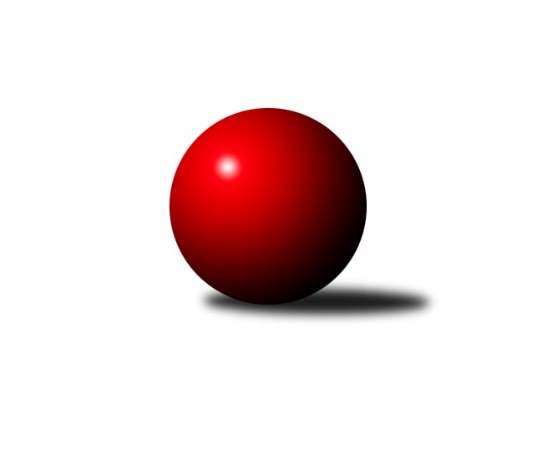 Č.20Ročník 2021/2022	27.2.2022Nejlepšího výkonu v tomto kole: 1873 dosáhlo družstvo: SK Podlužan Prušánky CJihomoravský KP2 jih 2021/2022Výsledky 20. kolaSouhrnný přehled výsledků:TJ Sokol Šanov C	- KK Vyškov G	4:2	1814:1688	3.0:5.0	25.2.SK STAK Domanín 	- TJ Jiskra Kyjov B	5:1	1521:1383	6.0:2.0	25.2.TJ Sokol Mistřín D	- KK Vyškov F	4:2	1584:1570	3.0:5.0	25.2.KK Vyškov E	- KC Hodonín	4:2	1628:1578	4.0:4.0	26.2.TJ Sokol Šanov D	- TJ Sokol Vracov C	5:1	1836:1590	7.0:1.0	26.2.SK Podlužan Prušánky C	- SK Baník Ratíškovice D	4:2	1873:1827	4.0:4.0	27.2.TJ Sokol Kuchařovice	- SK Podlužan Prušánky D	1:5	1738:1856	1.0:7.0	27.2.TJ Sokol Vracov C	- KC Hodonín	4:2	1622:1553	5.0:3.0	23.2.SK Podlužan Prušánky D	- SK Podlužan Prušánky C	5:1	1865:1846	5.0:3.0	22.2.TJ Jiskra Kyjov B	- TJ Sokol Šanov D	1:5	1500:1589	3.0:5.0	27.2.Tabulka družstev:	1.	SK Podlužan Prušánky D	20	19	1	0	101.5 : 18.5 	117.5 : 42.5 	 1772	39	2.	TJ Sokol Šanov D	20	17	0	3	92.5 : 27.5 	112.5 : 47.5 	 1720	34	3.	TJ Sokol Kuchařovice	20	15	0	5	79.5 : 40.5 	91.5 : 68.5 	 1710	30	4.	TJ Sokol Šanov C	20	14	1	5	76.0 : 44.0 	85.5 : 74.5 	 1697	29	5.	SK STAK Domanín	20	12	0	8	74.0 : 46.0 	92.0 : 68.0 	 1663	24	6.	SK Podlužan Prušánky C	20	11	1	8	68.5 : 51.5 	95.5 : 64.5 	 1705	23	7.	TJ Sokol Vracov C	20	11	0	9	66.5 : 53.5 	77.5 : 82.5 	 1582	22	8.	KK Vyškov E	20	10	0	10	61.0 : 59.0 	81.0 : 79.0 	 1657	20	9.	TJ Sokol Mistřín D	20	8	0	12	46.0 : 74.0 	73.5 : 86.5 	 1578	16	10.	KK Vyškov G	19	7	0	12	44.5 : 69.5 	68.0 : 84.0 	 1622	14	11.	SK Baník Ratíškovice D	20	7	0	13	53.0 : 67.0 	73.5 : 86.5 	 1600	14	12.	KC Hodonín	20	3	0	17	29.5 : 90.5 	54.5 : 105.5 	 1535	6	13.	TJ Jiskra Kyjov B	19	2	0	17	20.0 : 94.0 	41.0 : 111.0 	 1453	4	14.	KK Vyškov F	20	1	1	18	21.5 : 98.5 	48.5 : 111.5 	 1520	3Podrobné výsledky kola:	 TJ Sokol Šanov C	1814	4:2	1688	KK Vyškov G	Monika Sladká	 	 219 	 221 		440 	 0:2 	 465 	 	230 	 235		Vendula Štrajtová	Marta Volfová	 	 224 	 237 		461 	 1:1 	 420 	 	225 	 195		Darina Kubíčková	Pavel Petrů	 	 275 	 230 		505 	 2:0 	 364 	 	190 	 174		Lucie Horalíková	Pavel Martinek	 	 203 	 205 		408 	 0:2 	 439 	 	207 	 232		Tereza Vidlářovározhodčí:  Vedoucí družstevNejlepší výkon utkání: 505 - Pavel Petrů	 SK STAK Domanín 	1521	5:1	1383	TJ Jiskra Kyjov B	Zbyněk Vašina	 	 197 	 189 		386 	 2:0 	 315 	 	162 	 153		Eva Paulíčková	Dana Zelinová	 	 155 	 164 		319 	 1:1 	 326 	 	169 	 157		Alice Paulíčková	Jakub Juřík	 	 194 	 214 		408 	 2:0 	 356 	 	181 	 175		Jakub Vančík	Richard Juřík	 	 195 	 213 		408 	 1:1 	 386 	 	207 	 179		Jindřich Burďákrozhodčí: Richard JuříkNejlepšího výkonu v tomto utkání: 408 kuželek dosáhli: Jakub Juřík, Richard Juřík	 TJ Sokol Mistřín D	1584	4:2	1570	KK Vyškov F	Ilona Lužová	 	 177 	 175 		352 	 0:2 	 400 	 	205 	 195		Jiří Alán	Ludvík Vašulka	 	 212 	 192 		404 	 2:0 	 331 	 	171 	 160		Hana Fialová	Dušan Urubek	 	 199 	 203 		402 	 0:2 	 423 	 	209 	 214		František Jelínek	Pavel Pěček	 	 225 	 201 		426 	 1:1 	 416 	 	194 	 222		Jan Vejmolarozhodčí: Václav LužaNejlepší výkon utkání: 426 - Pavel Pěček	 KK Vyškov E	1628	4:2	1578	KC Hodonín	Jitka Usnulová	 	 184 	 203 		387 	 0:2 	 420 	 	203 	 217		Štěpán Kříž	Běla Omastová	 	 207 	 199 		406 	 0:2 	 460 	 	220 	 240		Dan Schüler	Jana Kurialová	 	 202 	 197 		399 	 2:0 	 346 	 	189 	 157		Jiří Kunz	Milana Alánová	 	 210 	 226 		436 	 2:0 	 352 	 	179 	 173		Filip Schreiberrozhodčí:  Vedoucí družstevNejlepší výkon utkání: 460 - Dan Schüler	 TJ Sokol Šanov D	1836	5:1	1590	TJ Sokol Vracov C	Ivana Blechová	 	 249 	 227 		476 	 2:0 	 364 	 	167 	 197		Michal Plášek	Kristýna Blechová	 	 235 	 220 		455 	 2:0 	 395 	 	206 	 189		Petr Bábík	Radek Vrška	 	 201 	 233 		434 	 1:1 	 448 	 	235 	 213		Martina Nejedlíková	Jaroslav Šindelář	 	 240 	 231 		471 	 2:0 	 383 	 	179 	 204		Radek Břečkarozhodčí:  Vedoucí družstevNejlepší výkon utkání: 476 - Ivana Blechová	 SK Podlužan Prušánky C	1873	4:2	1827	SK Baník Ratíškovice D	Libor Kuja	 	 228 	 224 		452 	 1:1 	 439 	 	211 	 228		Václav Koplík	Antonín Pihar	 	 228 	 220 		448 	 0:2 	 459 	 	231 	 228		Jakub Mecl	Filip Benada	 	 240 	 228 		468 	 1:1 	 487 	 	233 	 254		Tomáš Koplík st.	Zdeněk Hosaja	 	 268 	 237 		505 	 2:0 	 442 	 	212 	 230		Karel Meclrozhodčí: Jiří LaukoNejlepší výkon utkání: 505 - Zdeněk Hosaja	 TJ Sokol Kuchařovice	1738	1:5	1856	SK Podlužan Prušánky D	Milan Číhal	 	 204 	 237 		441 	 0:2 	 505 	 	251 	 254		Josef Toman	Miroslav Vojtěch	 	 230 	 229 		459 	 1:1 	 447 	 	246 	 201		Stanislav Zálešák	Dušan Jalůvka	 	 197 	 205 		402 	 0:2 	 429 	 	221 	 208		Aleš Zálešák	Zbyněk Kasal	 	 210 	 226 		436 	 0:2 	 475 	 	242 	 233		Jakub Tomanrozhodčí:  Vedoucí družstevNejlepší výkon utkání: 505 - Josef Toman	 TJ Sokol Vracov C	1622	4:2	1553	KC Hodonín	Michal Plášek	 	 174 	 201 		375 	 1:1 	 403 	 	213 	 190		Filip Schreiber	Nikola Plášková	 	 212 	 212 		424 	 1:1 	 412 	 	178 	 234		Dan Schüler	Radek Břečka	 	 212 	 198 		410 	 2:0 	 322 	 	173 	 149		Jiří Kunz	Veronika Presová *1	 	 194 	 219 		413 	 1:1 	 416 	 	211 	 205		Štěpán Křížrozhodčí: Vítězslav Nejedlíkstřídání: *1 od 51. hodu Ondřej RepíkNejlepší výkon utkání: 424 - Nikola Plášková	 SK Podlužan Prušánky D	1865	5:1	1846	SK Podlužan Prušánky C	Michal Tušl	 	 230 	 205 		435 	 0:2 	 486 	 	235 	 251		Libor Kuja	Josef Toman	 	 245 	 254 		499 	 2:0 	 449 	 	223 	 226		Tomáš Slížek	Zdeněk Klečka	 	 220 	 239 		459 	 1:1 	 455 	 	229 	 226		Jiří Lauko	Jakub Toman	 	 236 	 236 		472 	 2:0 	 456 	 	221 	 235		Filip Benadarozhodčí: v.dNejlepší výkon utkání: 499 - Josef Toman	 TJ Jiskra Kyjov B	1500	1:5	1589	TJ Sokol Šanov D	Václav Valenta	 	 206 	 185 		391 	 2:0 	 352 	 	182 	 170		Ivan Torony	Jakub Vančík	 	 199 	 174 		373 	 0:2 	 399 	 	209 	 190		Ivana Blechová	Eva Paulíčková	 	 189 	 189 		378 	 0:2 	 417 	 	217 	 200		Kristýna Blechová	Jindřich Burďák	 	 158 	 200 		358 	 1:1 	 421 	 	227 	 194		Radek Vrškarozhodčí:  Vedoucí družstevNejlepší výkon utkání: 421 - Radek VrškaPořadí jednotlivců:	jméno hráče	družstvo	celkem	plné	dorážka	chyby	poměr kuž.	Maximum	1.	Jana Kurialová 	KK Vyškov E	459.44	311.7	147.8	2.9	6/7	(492)	2.	Aleš Zálešák 	SK Podlužan Prušánky D	449.23	303.6	145.6	4.4	8/8	(473)	3.	Stanislav Zálešák 	SK Podlužan Prušánky D	448.25	309.5	138.8	4.3	6/8	(510)	4.	Petr Bakaj  ml.	TJ Sokol Šanov D	448.03	300.5	147.6	4.5	5/7	(479)	5.	Kristýna Blechová 	TJ Sokol Šanov D	446.46	309.4	137.1	4.6	7/7	(500)	6.	Miroslav Vojtěch 	TJ Sokol Kuchařovice	444.44	299.1	145.4	5.8	6/6	(485)	7.	Michal Tušl 	SK Podlužan Prušánky D	444.17	302.0	142.2	5.4	8/8	(495)	8.	Marta Volfová 	TJ Sokol Šanov C	443.51	299.6	144.0	4.8	7/7	(494)	9.	Richard Juřík 	SK STAK Domanín 	440.53	300.9	139.6	6.9	7/7	(481)	10.	Josef Toman 	SK Podlužan Prušánky D	439.11	301.0	138.1	6.7	7/8	(511)	11.	Darina Kubíčková 	KK Vyškov G	438.14	297.2	140.9	5.8	6/6	(491)	12.	Milan Číhal 	TJ Sokol Kuchařovice	437.79	299.9	137.9	6.7	5/6	(502)	13.	Radek Vrška 	TJ Sokol Šanov D	437.71	298.5	139.2	6.0	6/7	(484)	14.	Filip Benada 	SK Podlužan Prušánky C	436.22	298.3	138.0	4.9	6/7	(487)	15.	Jakub Toman 	SK Podlužan Prušánky D	433.63	308.9	124.8	7.6	6/8	(497)	16.	Daniel Ilčík 	TJ Sokol Mistřín D	433.38	296.3	137.1	7.9	4/6	(479)	17.	Zdeněk Hosaja 	SK Podlužan Prušánky C	432.73	294.7	138.0	6.6	7/7	(505)	18.	Pavel Petrů 	TJ Sokol Šanov C	428.43	294.6	133.9	7.3	6/7	(505)	19.	Dušan Jalůvka 	TJ Sokol Kuchařovice	428.42	294.3	134.2	7.2	6/6	(484)	20.	Vendula Štrajtová 	KK Vyškov G	428.12	292.1	136.0	5.2	6/6	(465)	21.	Zbyněk Vašina 	SK STAK Domanín 	426.67	294.1	132.6	6.6	7/7	(466)	22.	Pavel Martinek 	TJ Sokol Šanov C	426.03	297.9	128.1	7.3	6/7	(476)	23.	Václav Luža 	TJ Sokol Mistřín D	425.17	301.7	123.5	4.8	4/6	(451)	24.	Ivana Blechová 	TJ Sokol Šanov D	423.51	295.3	128.2	7.3	6/7	(476)	25.	Štěpán Kříž 	KC Hodonín	421.00	293.8	127.2	6.2	7/7	(477)	26.	Libor Kuja 	SK Podlužan Prušánky C	419.42	288.4	131.0	8.4	6/7	(486)	27.	Josef Šlahůnek 	SK STAK Domanín 	415.84	288.1	127.7	7.1	5/7	(454)	28.	Ondřej Repík 	TJ Sokol Vracov C	415.62	293.3	122.3	8.5	6/8	(451)	29.	Martina Nejedlíková 	TJ Sokol Vracov C	414.31	290.2	124.1	7.2	8/8	(448)	30.	Tomáš Slížek 	SK Podlužan Prušánky C	414.29	289.6	124.7	7.5	7/7	(491)	31.	Dan Schüler 	KC Hodonín	413.39	291.0	122.4	7.2	6/7	(464)	32.	Zbyněk Kasal 	TJ Sokol Kuchařovice	411.45	290.6	120.8	12.2	5/6	(473)	33.	Jakub Juřík 	SK STAK Domanín 	411.20	290.9	120.3	9.7	7/7	(445)	34.	František Jelínek 	KK Vyškov F	410.54	290.1	120.5	10.1	6/7	(432)	35.	Milana Alánová 	KK Vyškov E	410.13	286.3	123.9	8.4	6/7	(456)	36.	Jindřich Burďák 	TJ Jiskra Kyjov B	409.80	282.4	127.4	6.9	8/8	(497)	37.	Oldřiška Varmužová 	TJ Sokol Šanov C	408.30	287.5	120.8	8.7	5/7	(431)	38.	Jitka Usnulová 	KK Vyškov E	405.98	287.9	118.1	10.0	6/7	(481)	39.	Jan Vejmola 	KK Vyškov F	404.51	292.3	112.2	11.3	7/7	(432)	40.	Ivan Torony 	TJ Sokol Šanov D	402.60	291.6	111.0	12.2	5/7	(442)	41.	Tomáš Koplík  st.	SK Baník Ratíškovice D	402.39	284.5	117.9	9.6	6/8	(487)	42.	Kateřina Bařinová 	TJ Sokol Mistřín D	400.75	283.3	117.5	10.9	5/6	(437)	43.	Dušan Urubek 	TJ Sokol Mistřín D	396.92	276.2	120.7	9.5	5/6	(434)	44.	Tereza Vidlářová 	KK Vyškov G	396.69	282.5	114.2	9.7	4/6	(439)	45.	Martin Švrček 	SK Baník Ratíškovice D	396.29	300.9	95.4	14.4	7/8	(452)	46.	Jiří Alán 	KK Vyškov F	385.80	270.6	115.2	11.7	7/7	(444)	47.	Petr Bařina 	TJ Sokol Mistřín D	376.80	268.9	107.9	15.1	5/6	(409)	48.	Lucie Horalíková 	KK Vyškov G	374.73	278.5	96.3	14.4	6/6	(406)	49.	Sabina Šebelová 	KK Vyškov G	374.30	269.6	104.7	14.0	5/6	(405)	50.	Běla Omastová 	KK Vyškov E	373.57	264.2	109.4	11.8	6/7	(415)	51.	Eva Paulíčková 	TJ Jiskra Kyjov B	370.50	267.9	102.6	11.9	6/8	(450)	52.	Nikola Plášková 	TJ Sokol Vracov C	368.96	265.1	103.8	13.5	6/8	(424)	53.	Jakub Vančík 	TJ Jiskra Kyjov B	368.32	266.5	101.8	14.6	6/8	(405)	54.	Filip Schreiber 	KC Hodonín	366.96	266.9	100.0	15.1	7/7	(416)	55.	Jiří Kunz 	KC Hodonín	341.86	252.1	89.8	15.5	7/7	(415)	56.	Lumír Hanzelka 	KK Vyškov F	328.57	237.6	91.0	16.9	5/7	(373)	57.	Radim Šubrt 	TJ Jiskra Kyjov B	319.19	232.5	86.6	17.8	7/8	(373)		Zdeněk Klečka 	SK Podlužan Prušánky D	472.50	319.5	153.0	4.2	1/8	(488)		Jiří Lauko 	SK Podlužan Prušánky C	468.25	319.0	149.3	6.0	2/7	(480)		Marta Beranová 	SK Baník Ratíškovice D	439.44	301.5	137.9	6.7	5/8	(497)		Antonín Pihar 	SK Podlužan Prušánky C	434.78	298.4	136.3	7.7	3/7	(486)		Jana Kulová 	TJ Sokol Šanov C	433.00	298.4	134.6	8.0	1/7	(469)		Jaromír Tomiczek 	KK Vyškov E	432.00	288.3	143.8	5.5	2/7	(449)		Jana Kovářová 	KK Vyškov E	431.38	297.8	133.6	7.6	4/7	(484)		Jaroslav Šindelář 	TJ Sokol Šanov D	429.82	299.2	130.6	8.1	4/7	(471)		Jiří Ksenič 	TJ Sokol Kuchařovice	429.67	309.7	120.0	9.7	3/6	(460)		Lenka Spišiaková 	TJ Sokol Šanov C	427.33	307.2	120.1	11.1	3/7	(469)		Jakub Mecl 	SK Baník Ratíškovice D	426.58	302.2	124.4	10.1	4/8	(459)		Dennis Urc 	TJ Sokol Mistřín D	426.58	302.6	124.0	8.1	3/6	(446)		Monika Sladká 	TJ Sokol Šanov D	426.20	292.4	133.8	10.4	1/7	(443)		Daniel Hubatka 	TJ Sokol Kuchařovice	426.00	275.0	151.0	8.0	1/6	(426)		Milan Šimek 	SK Podlužan Prušánky C	424.25	300.8	123.4	9.7	3/7	(446)		Adam Pavel Špaček 	TJ Sokol Mistřín D	422.33	298.5	123.8	7.8	2/6	(456)		Michal Šmýd 	TJ Sokol Vracov C	415.72	290.5	125.2	6.5	5/8	(434)		Ludvík Vašulka 	TJ Sokol Mistřín D	413.50	286.5	127.0	11.5	1/6	(423)		Marcel Šebek 	SK Baník Ratíškovice D	412.19	290.3	121.9	8.2	4/8	(461)		Pavel Důbrava 	KC Hodonín	412.00	298.0	114.0	14.0	1/7	(412)		Václav Starý 	TJ Sokol Kuchařovice	411.50	296.0	115.5	10.0	1/6	(416)		Karel Mecl 	SK Baník Ratíškovice D	407.75	278.8	129.0	8.0	4/8	(442)		Stanislav Červenka 	TJ Sokol Šanov C	407.56	292.3	115.3	6.7	4/7	(447)		Karel Nahodil 	TJ Sokol Kuchařovice	407.50	280.8	126.7	10.0	3/6	(480)		Milan Póla 	TJ Sokol Kuchařovice	406.50	289.0	117.5	12.0	1/6	(418)		Lukáš Ingr 	KC Hodonín	406.41	285.6	120.8	12.6	4/7	(427)		Ludmila Tomiczková 	KK Vyškov E	404.25	290.7	113.6	7.7	4/7	(450)		Radek Břečka 	TJ Sokol Vracov C	403.16	289.7	113.4	13.6	5/8	(448)		Pavel Pěček 	TJ Sokol Mistřín D	398.80	285.3	113.5	11.2	3/6	(426)		Tomáš Pokoj 	SK Baník Ratíškovice D	397.17	290.0	107.2	11.0	2/8	(427)		Petr Bábík 	TJ Sokol Vracov C	395.00	282.0	113.0	10.0	1/8	(395)		Václav Koplík 	SK Baník Ratíškovice D	393.77	278.1	115.7	10.8	4/8	(439)		Petr Bábíček 	SK Baník Ratíškovice D	393.00	288.0	105.0	12.5	2/8	(410)		Václav Valenta 	TJ Jiskra Kyjov B	391.00	284.0	107.0	13.0	1/8	(391)		Ilona Lužová 	TJ Sokol Mistřín D	386.83	274.3	112.5	13.4	2/6	(451)		Lubomír Kyselka 	TJ Sokol Mistřín D	386.13	275.4	110.8	12.4	2/6	(427)		Marie Kobylková 	SK Baník Ratíškovice D	386.00	275.0	111.0	10.0	1/8	(386)		Roman Kouřil 	KK Vyškov G	383.00	277.0	106.0	9.0	1/6	(383)		Petr Blecha 	TJ Sokol Šanov D	381.50	267.5	114.0	11.0	2/7	(387)		Drahomír Urc 	TJ Sokol Mistřín D	381.50	285.0	96.5	16.0	2/6	(394)		Michaela Malinková 	KK Vyškov E	377.00	264.0	113.0	15.0	1/7	(377)		Adam Podéšť 	SK Baník Ratíškovice D	375.70	268.6	107.2	13.4	5/8	(408)		Veronika Presová 	TJ Sokol Vracov C	374.75	266.6	108.1	12.4	4/8	(452)		Vojtěch Filípek 	SK STAK Domanín 	361.65	262.9	98.8	15.0	4/7	(401)		Michal Plášek 	TJ Sokol Vracov C	358.20	262.1	96.1	15.4	3/8	(421)		Petr Růžička 	TJ Jiskra Kyjov B	355.00	258.0	97.0	14.3	3/8	(388)		Alice Paulíčková 	TJ Jiskra Kyjov B	352.92	263.6	89.3	17.4	4/8	(394)		Václav Luža  ml.	TJ Sokol Mistřín D	352.33	257.8	94.5	18.3	2/6	(394)		Jakub Růžička 	TJ Jiskra Kyjov B	349.33	251.6	97.8	16.0	3/8	(405)		Hana Fialová 	KK Vyškov F	345.92	251.1	94.9	15.0	4/7	(370)		Soňa Pavlová 	KK Vyškov F	345.00	252.1	92.9	16.6	3/7	(369)		Dana Zelinová 	SK STAK Domanín 	316.00	236.5	79.5	21.5	2/7	(319)Sportovně technické informace:Starty náhradníků:registrační číslo	jméno a příjmení 	datum startu 	družstvo	číslo startu
Hráči dopsaní na soupisku:registrační číslo	jméno a příjmení 	datum startu 	družstvo	26491	Petr Bábík	26.02.2022	TJ Sokol Vracov C	21406	Dana Zelinová	25.02.2022	SK STAK Domanín 	Program dalšího kola:21. kolo3.3.2022	čt	17:00	KK Vyškov G - KK Vyškov E	4.3.2022	pá	18:00	SK Podlužan Prušánky D - TJ Sokol Šanov C	4.3.2022	pá	19:30	TJ Sokol Vracov C - SK STAK Domanín 	5.3.2022	so	14:00	TJ Jiskra Kyjov B - KK Vyškov G (dohrávka z 18. kola)	5.3.2022	so	14:00	SK Baník Ratíškovice D - TJ Sokol Kuchařovice	5.3.2022	so	14:00	TJ Sokol Šanov D - TJ Sokol Mistřín D	Nejlepší šestka kola - absolutněNejlepší šestka kola - absolutněNejlepší šestka kola - absolutněNejlepší šestka kola - absolutněNejlepší šestka kola - dle průměru kuželenNejlepší šestka kola - dle průměru kuželenNejlepší šestka kola - dle průměru kuželenNejlepší šestka kola - dle průměru kuželenNejlepší šestka kola - dle průměru kuželenPočetJménoNázev týmuVýkonPočetJménoNázev týmuPrůměr (%)Výkon7xZdeněk HosajaPrušánky C5053xPavel PetrůŠanov C118.595053xPavel PetrůŠanov C5055xJosef TomanPrušánky D118.595057xJosef TomanPrušánky D5051xDan SchülerHodonín114.594601xTomáš Koplík st.Ratíškovice D4873xZdeněk HosajaPrušánky C112.425052xIvana BlechováŠanov D4763xIvana BlechováŠanov D111.7847610xJakub TomanPrušánky D4755xJakub TomanPrušánky D111.54475